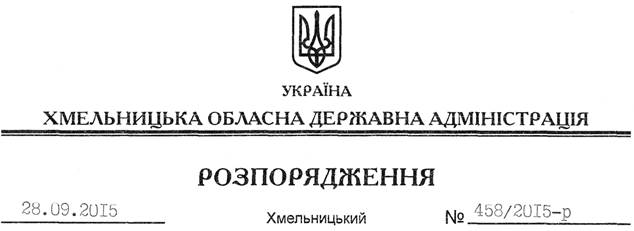 На підставі статей 6, 39 Закону України “Про місцеві державні адміністрації”, керуючись Законом України “Про внесення змін до Закону України “Про Державний бюджет України на 2015 рік” від 17 вересня 2015 року № 704-VIII, постановою Кабінету Міністрів України від 16.09.2015 № 727 “Деякі питання стабілізаційної дотації з державного бюджету місцевим бюджетам”, а також відповідно до пунктів 14 та 15 рішення обласної ради від 23.01.2015 № 1-29/2015 “Про обласний бюджет на 2015 рік”:1. Збільшити обсяг доходів обласного бюджету по загальному фонду на суму 166 418,5 тис.грн. за рахунок коштів субвенцій, стабілізаційної дотації з державного бюджету місцевим бюджетам та внести відповідні зміни до додатку 1, затвердженого рішенням сесії обласної ради від 20.08.2015 № 25-34/2015 (додаток 1), зокрема по:субвенції на виплату допомоги сім’ям з дітьми, малозабезпеченим сім’ям, інвалідам з дитинства, дітям-інвалідам, тимчасової державної допомоги дітям та допомоги по догляду за інвалідами І чи ІІ групи внаслідок психічного розладу в сумі 124188,6 тис.грн.;субвенції на надання пільг та житлових субсидій населенню на придбання твердого та рідкого пічного побутового палива і скрапленого газу в сумі 1077,2 тис.грн.;освітній субвенції у сумі 6562,4 тис.грн.;медичній субвенції у сумі 17121,0 тис.грн.;субвенції на підготовку робітничих кадрів у сумі 7033,5 тис.грн.;субвенції на виплату державної соціальної допомоги на дітей-сиріт та дітей, позбавлених батьківського піклування, грошового забезпечення батькам-вихователям і прийомним батькам за надання соціальних послуг у дитячих будинках сімейного типу та прийомних сім’ях за принципом “гроші ходять за дитиною” в сумі 454,2 тис.грн.;стабілізаційній дотації у сумі 9 981,6 тис. гривень.2. Збільшити обсяг видатків обласного бюджету по загальному фонду на суму 166418,5 тис.грн. за рахунок коштів субвенцій, стабілізаційної дотації з державного бюджету місцевим бюджетам та внести відповідні зміни до додатку 3, затвердженого рішенням сесії обласної ради від 20.08.2015 № 25-34/2015 (додаток 2):2.1. Збільшити обсяг бюджетних призначень по загальному фонду головним розпорядникам коштів обласного бюджету:2.1.1. Департаменту освіти і науки облдержадміністрації у сумі 16026,1 тис. грн., у тому числі за рахунок:освітньої субвенції – 6562,4 тис.грн.;субвенції на підготовку робітничих кадрів – 7033,5 тис.грн.;стабілізаційної дотації – 2430,2 тис. гривень.2.1.2. Департаменту охорони здоров’я облдержадміністрації у сумі 18268,8 тис.грн., у тому числі за рахунок:медичної субвенції – 17121,0 тис.грн.;стабілізаційної дотації – 1147,8 тис. гривень.2.1.3. Департаменту фінансів облдержадміністрації у сумі 126971,5 тис. грн., у тому числі за рахунок:субвенції на виплату допомоги сім’ям з дітьми, малозабезпеченим сім’ям, інвалідам з дитинства, дітям-інвалідам, тимчасової державної допомоги дітям та допомоги по догляду за інвалідами І чи ІІ групи внаслідок психічного розладу – 124 188,6 тис.грн.;субвенції на надання пільг та житлових субсидій населенню на придбання твердого та рідкого пічного побутового палива і скрапленого газу – 1 077,2 тис. грн.;субвенції на виплату державної соціальної допомоги на дітей-сиріт та дітей, позбавлених батьківського піклування, грошового забезпечення батькам-вихователям і прийомним батькам за надання соціальних послуг у дитячих будинках сімейного типу та прийомних сім’ях за принципом “гроші ходять за дитиною” – 454,2 тис.грн.;стабілізаційної дотації – 1251,5 тис. гривень.2.1.4. Департаменту соціального захисту населення облдержадміністрації у сумі 1448,4 тис. грн. за рахунок стабілізаційної дотації.2.1.5. Управлінню культури, національностей, релігій та туризму облдержадміністрації у сумі 2215,2 тис.грн. за рахунок стабілізаційної дотації.2.1.6. Управлінню молоді та спорту облдержадміністрації у сумі 309,0 тис. грн. за рахунок стабілізаційної дотації.2.1.7. Службі у справах дітей облдержадміністрації у сумі 79,5 тис.грн. за рахунок стабілізаційної дотації.2.1.8. Департамент агропромислового розвитку облдержадміністрації у сумі 1100,0 тис.грн. за рахунок стабілізаційної дотації.3. Розподілити та спрямувати стабілізаційну дотацію, виділену з державного бюджету обласному бюджету в сумі 9981,6 тис.грн. на покриття диспропорцій у місцевих бюджетах, які виникли у зв’язку із запровадженням нової моделі взаємовідносин державного бюджету з місцевими бюджетами, зокрема для головних розпорядників коштів обласного бюджету та районному бюджету Шепетівського району (додаток 3) у такому порядку:3.1. 8730,1 тис.грн. на підвищення з 01 вересня 2015 року мінімальної заробітної плати та стипендій для працівників та студентів бюджетних закладів, які фінансуються за рахунок власних доходів обласного бюджету.3.2. 1251,5 тис.грн. на покриття дефіциту по оплаті праці працівникам бюджетних медичних закладів Шепетівського району, який утворився в результаті передачі на фінансування з державного бюджету на місцевий бюджет вузлової лікарні станції Шепетівка Південно-Західної залізниці. 4. Розподілити виділені субвенції з державного бюджету між бюджетами районів та міст обласного значення з відповідним внесенням змін до додатку 5, затвердженого рішенням сесії обласної ради від 20.08.2015 № 25-34/2015 (додаток 4), зокрема:4.1. Субвенцію з державного бюджету місцевим бюджетам області на виплату допомоги сім’ям з дітьми, малозабезпеченим сім’ям, інвалідам з дитинства, дітям-інвалідам, тимчасової державної допомоги дітям та допомоги по догляду за інвалідами І чи ІІ групи внаслідок психічного розладу між бюджетами районів та міст обласного значення в сумі 124188,6 тис. гривень.4.2. Субвенцію з державного бюджету місцевим бюджетам області на надання пільг та житлових субсидій населенню на придбання твердого та рідкого пічного побутового палива і скрапленого газу між бюджетами районів та міст обласного значення в сумі 1077,2 тис. гривень.4.3. Субвенцію з державного бюджету місцевим бюджетам області на виплату державної соціальної допомоги на дітей-сиріт та дітей, позбавлених батьківського піклування, грошового забезпечення батькам-вихователям і прийомним батькам за надання соціальних послуг у дитячих будинках сімейного типу та прийомних сім’ях за принципом “гроші ходять за дитиною” у сумі 454,2 тис. гривень.5. Відповідні зміни в установленому порядку подати на розгляд та погодження постійній комісії обласної ради з питань бюджету.6. Контроль за виконанням цього розпорядження покласти на заступника голови обласної державної адміністрації відповідно до розподілу обов’язків.Голова адміністрації							        М.ЗагороднийПро збільшення обсягу доходів та видатків обласного бюджету на 2015 рік